Virtuali kūrybinių darbelių  paroda,,Visos gėlės Tau, Mamyte!”,,Tau, Mamyte, šitos gėlės,Tau saulutės spinduliai...Tau ant savo mažo delnoKaršta bučinį nešu,Apkabinsiu, nepaleisiu,Nes labai tave myliu“.                                   K. Ivinskas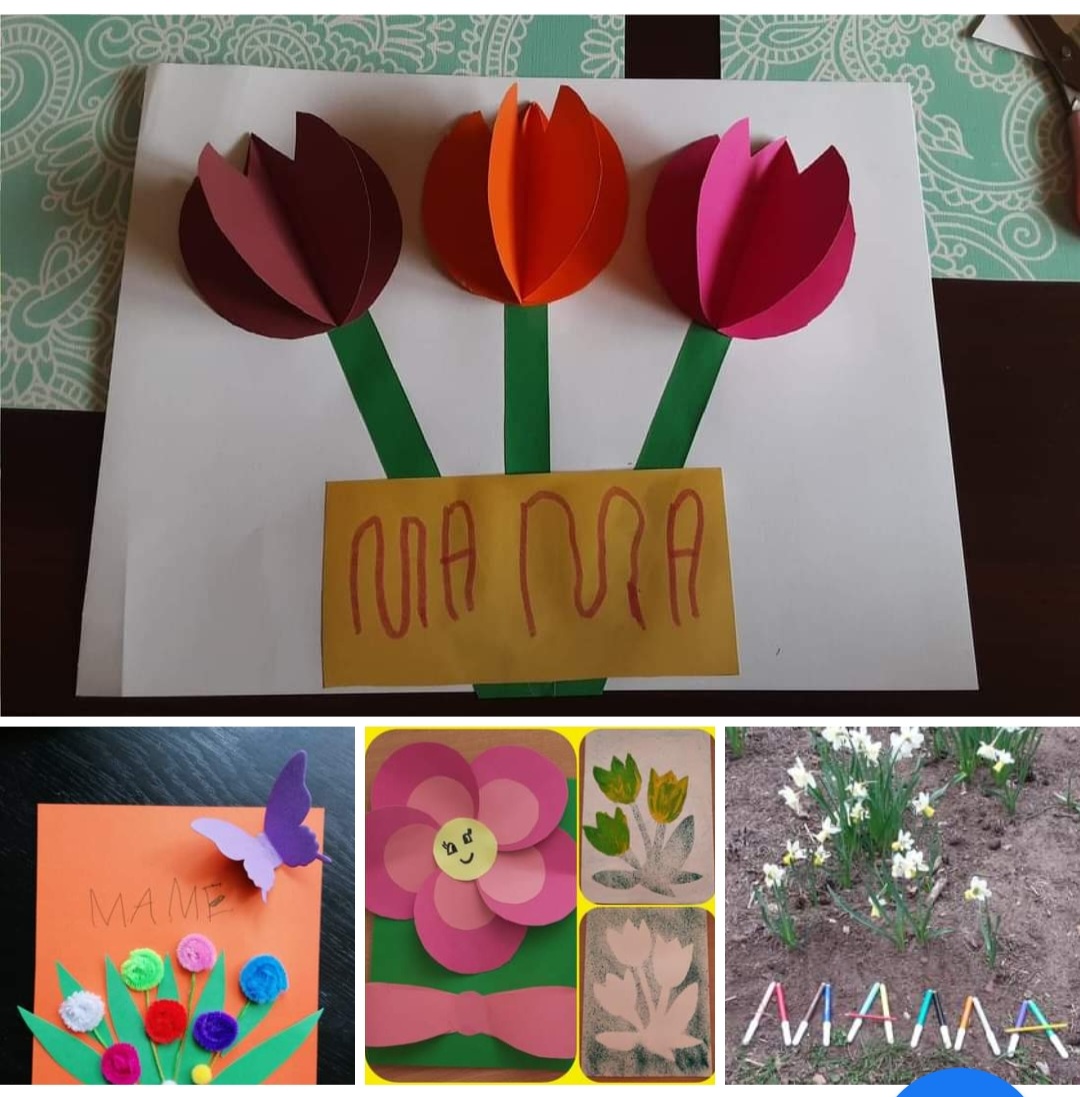 Šiaulių ,,Dermės“ mokykla, ugdytiniai Vakarė Žukauskaitė (6 m.)Aironas Venckus (6 m.), mokytoja Živilė Jarašūnienė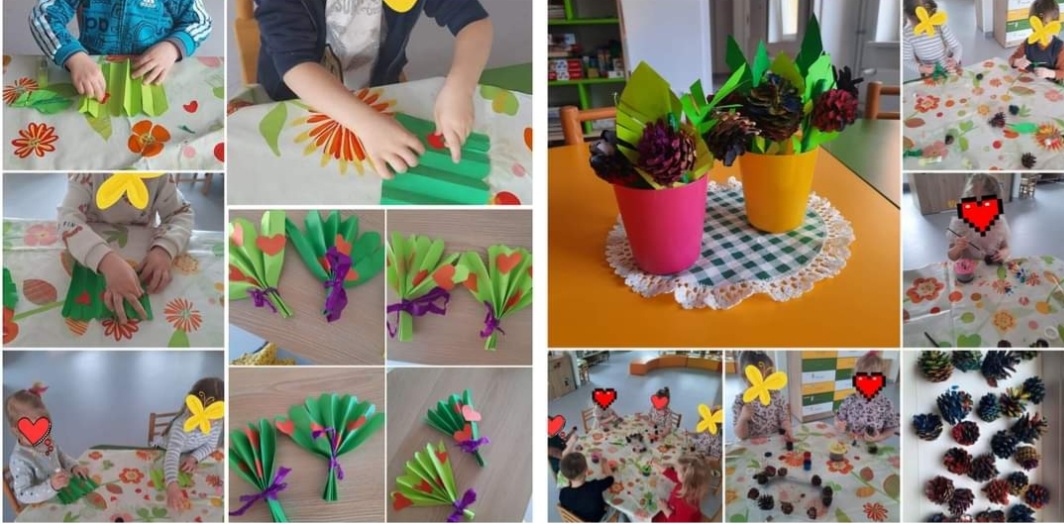 Kauno rajono Raudondvario lopšelis-darželis ,,Vyturėlis“, ,,Bitučių“ gr. ugdytiniai, mokytoja Eglė Šidlauskė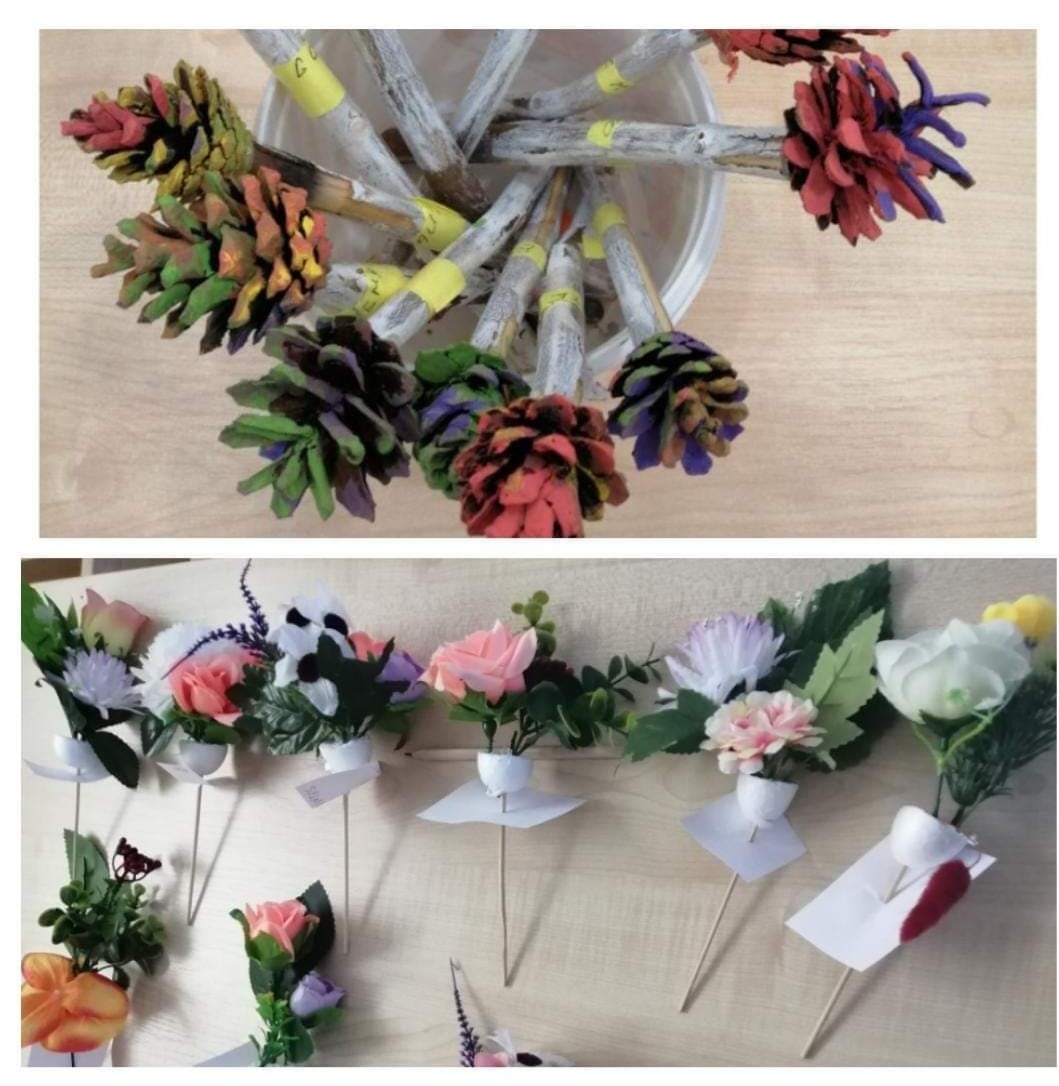 Klaipėdos m. ,,Mini Darželiai“, ,,Smalsučių“ gr. (3-4 m.) ugdytiniai, mokytojos Reda Simutė, Dovilė Klimienė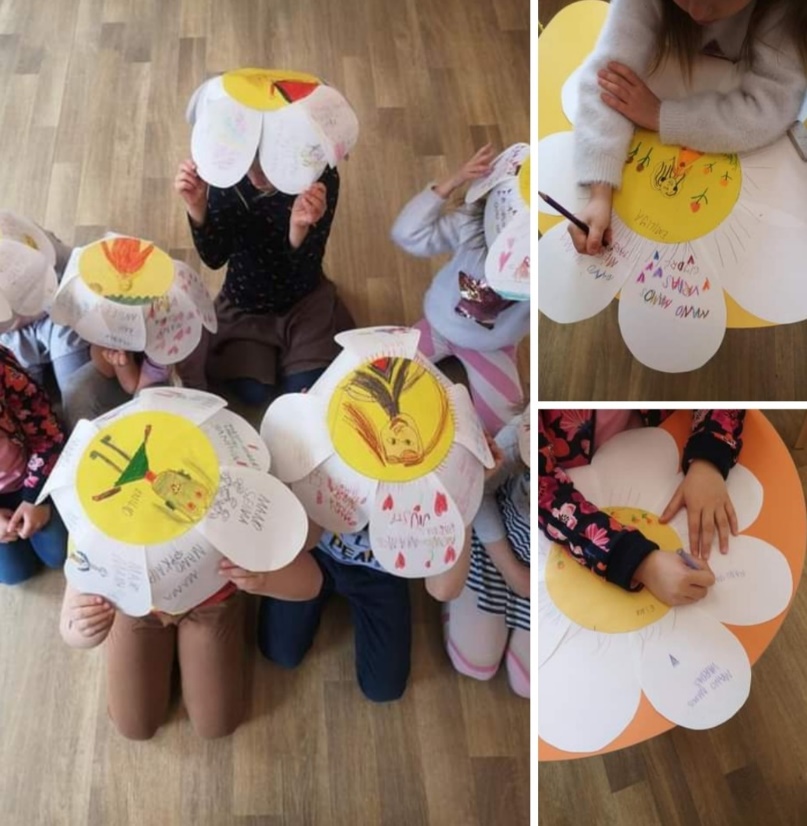 Kauno m. mokykla-darželis ,,Šviesa“, ,,Širdukų“ sodybos mokiniai, mokytojos Andželina RamanauskienėŽydruolė Kristina Grigoravičienė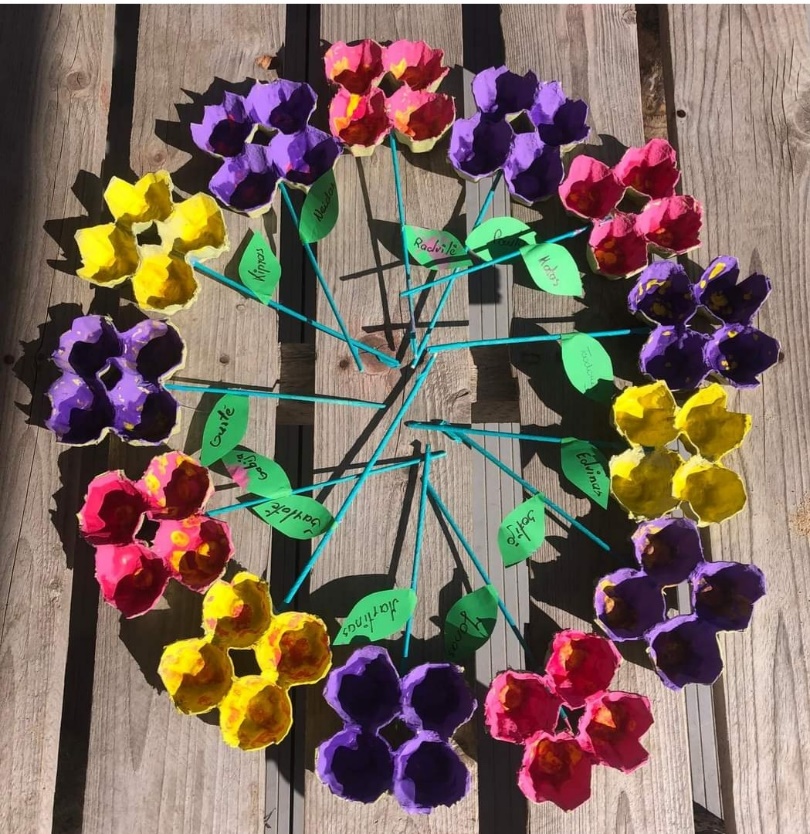 Klaipėdos ,,Mini Darželiai“, ,,Kūrėjų“ gr.(3-4 m.) ugdytiniai, mokytojos: Reda SimutėDovilė Klimienė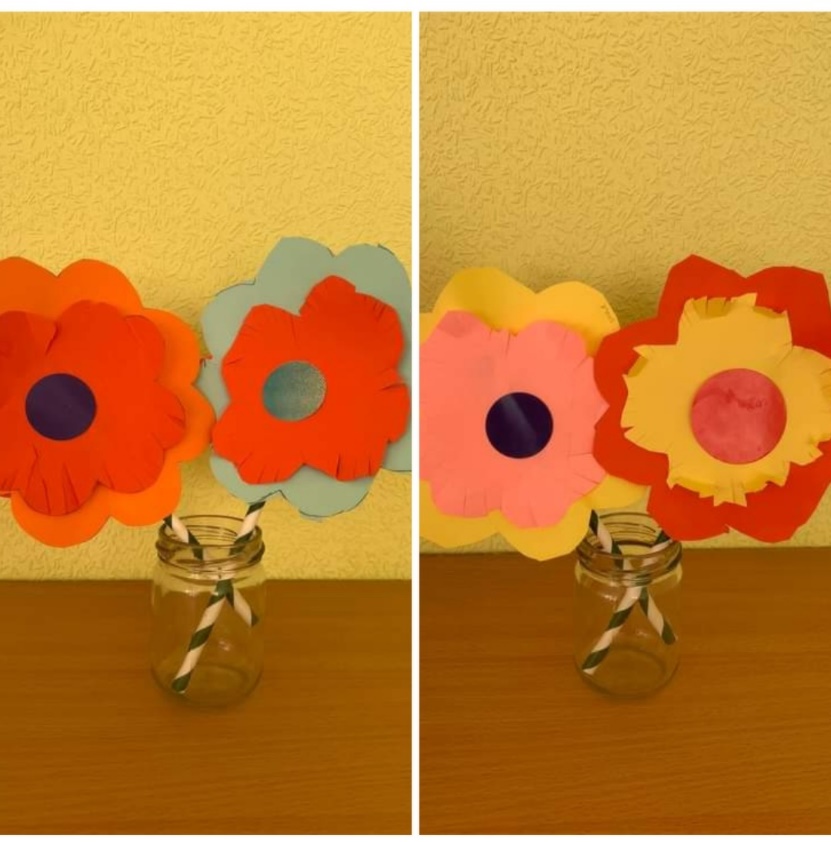 Kauno m. Aleksoto lopšelis-darželis, ,,Pelėdžiukų“ gr. (3-5 m.) ugdytiniai, mokytoja Eglė Juškauskaitė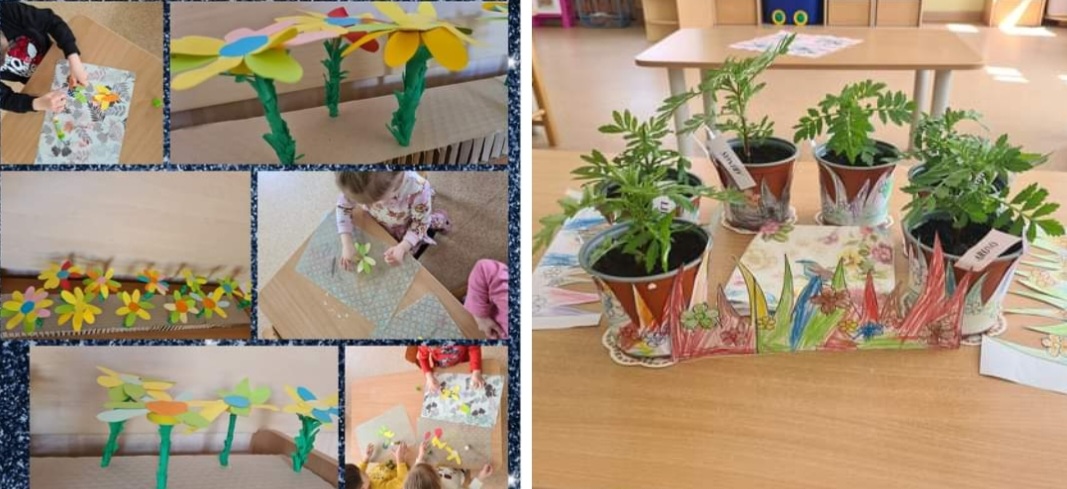 Klaipėdos m. lopšelis-darželis ,,Vyturėlis“, ,,Riešutėlių“ gr. (3-4 m.) ugdytiniai, mokytojos Jelena MorozovaJurgita Bastakienė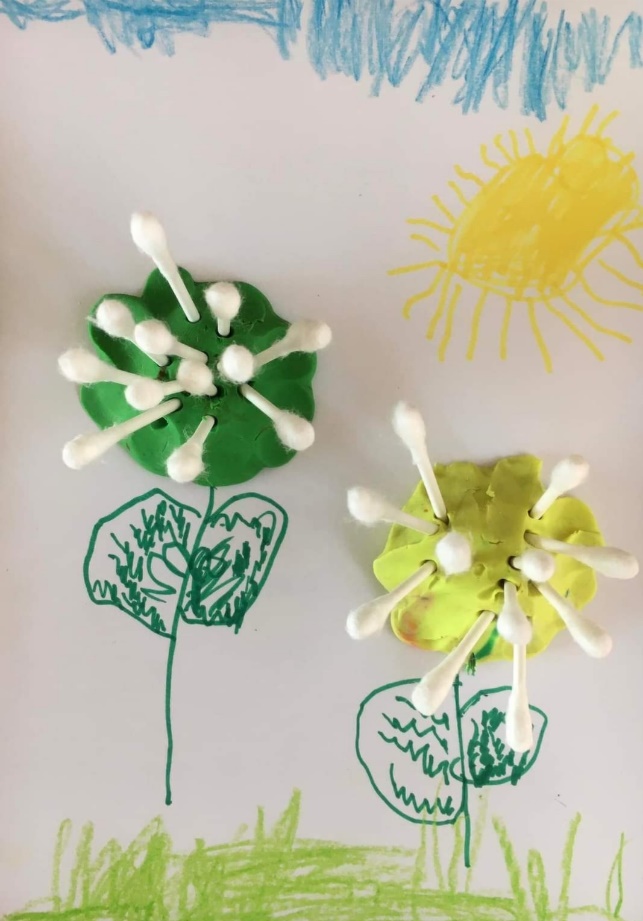 Panevėžio m. lopšelis-darželis ,,Žibutė“, ,,Boružėlių“ gr. (3m.) ugdytiniai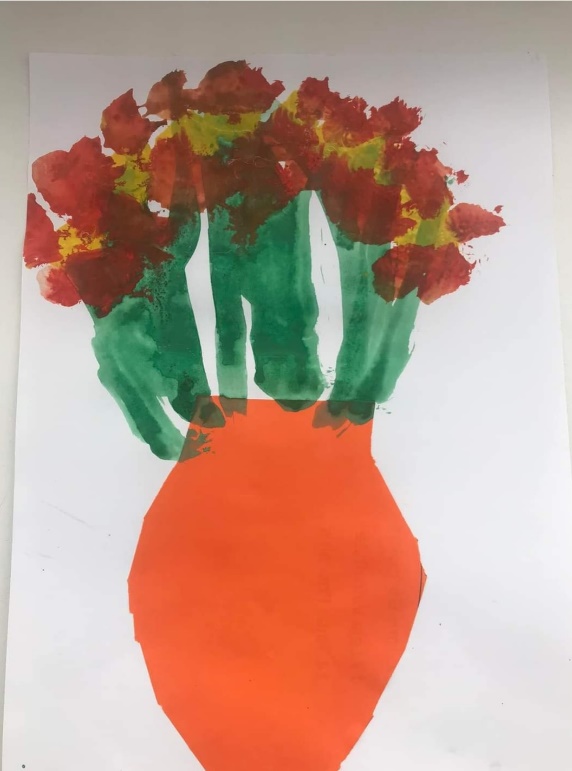 Kybartų m. lopelis-darželis, ugdytinis Stefan Ricardo Salamon (4 m.), mokytojai: Gitana Stančiauskienė, Aurelijus Viliušas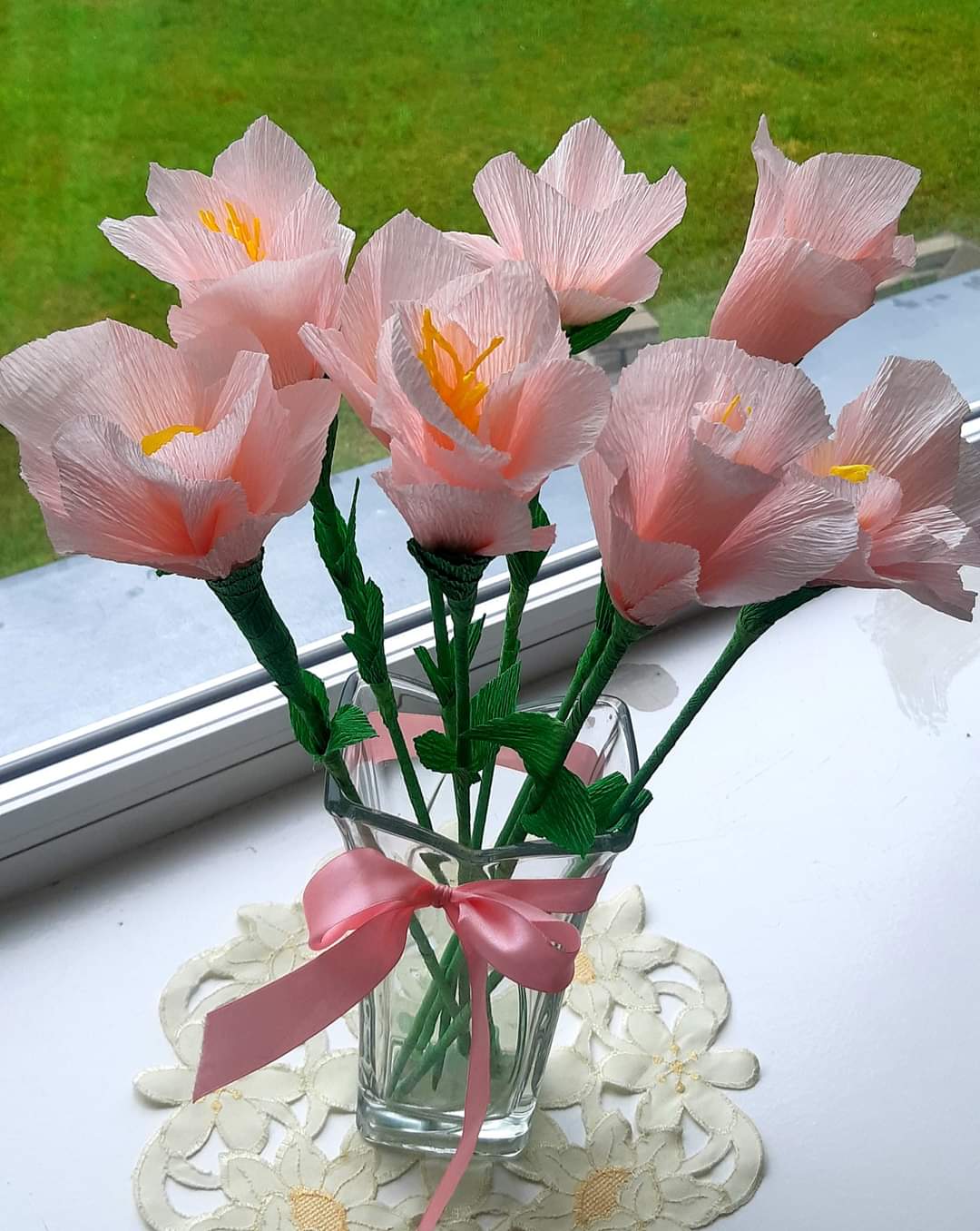 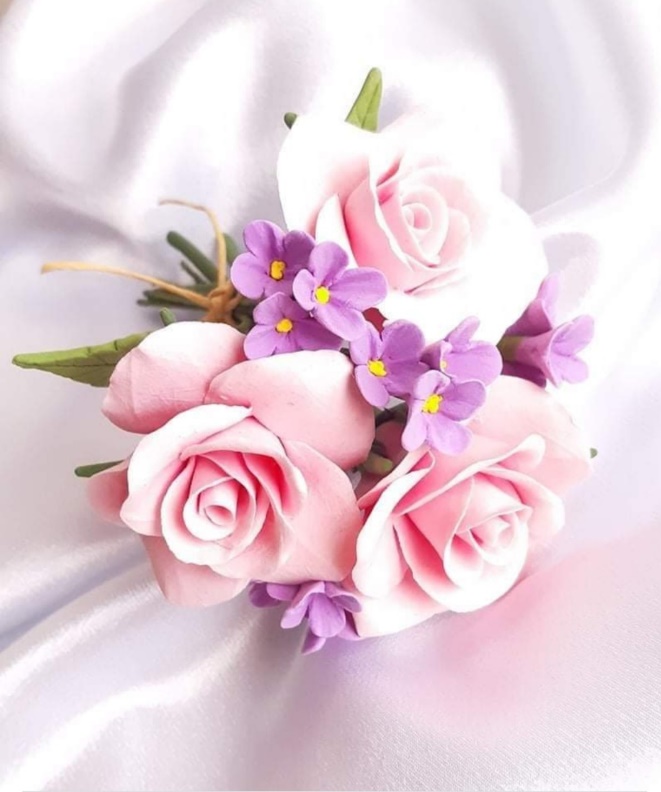 Senųjų Trakų lopšelis-darželis, ,,Kačiukų“ gr. ugdytiniai (2-5 m.), mokytojos: Ola Okunevič, Irena Kuisienė 